Проєкт 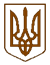 КАБІНЕТ МІНІСТРІВ УКРАЇНИПОСТАНОВАвід ____ ____________ 202_ р. № _______КиївПро внесення змін до Порядку проведення аукціонів з продажу спеціальних дозволів на користування надрамиКабінет Міністрів України п о с т а н о в л я є:Внести до Порядку проведення аукціонів з продажу спеціальних дозволів на користування надрами, затвердженого постановою Кабінету Міністрів України від 23 вересня 2020 р. № 993 (Офіційний вісник України, 2020 р.,       № 88, ст. 2825; 2022 р., № 61, ст. 3663), зміни, що додаються.Прем’єр-міністр України                                                               Д. ШМИГАЛЬ